	«Վարդանանք»   կրթահամալիրՀԵՏԱԶՈՏԱԿԱՆ ԱՇԽԱՏԱՆՔԹեմա՝ «Ինտեգրված պարապմունքների կազմակերպումը կարողունակահեն կրթական մոտեցման համատեքստում»                  Կատարող՝      Շուշանիկ Գուրգենի Հակոբյան	      Ղեկավար՝    Մ. ՄանուկյանԵրևան 2022ԲՈՎԱՆԴԱԿՈՒԹՅՈՒՆՆերածություն -------------------------------------------------3Թեմա «Ինտեգրված պարապմունքների կազմակերպումը կարողունակահեն կրթական մոտեցման համատեքստում»----------------------------------------------------------------------------- 4Եզրակացություններ,առաջարկություններ ---------------------------------------15-Գրականության ցանկ--------------------------------------------------------------------------16Ն Ե Ր Ա Ծ ՈՒ Թ Յ ՈՒ Ն	Արդի     նախադպրոցական  մանկավարժության   կարևորագույն  խնդիրն   է՝    նախադպրոցական   ուսումնական   հաստատություններում ձևավորել   և  զարգացնել   նախադպրոցական   կրթական   չափորոշիչներին  ու   կրթական ծրագրային   պահանջներին    համապատասխան  սաների  գիտելիքների, կարողությունների, հմտությունների  , անձի  ներդաշնակ  զարգացման   մակարդակ:	〚Սանի  լիարժեք  ներդաշնակ  զարգացման    աղբյուրը  նրա  ճանաչողական, մտավոր, ստեղծագործական  գործունեությունն է, որն ուղղված  է  ազգային, համամարդկային  արժեքների, մշակութային ժառանգության  պատմականորեն կազմավորված   ձևերի յուրացմանը:	Նախադպրոցական  կրթության որակի  բարձրացումը պետությունը , հասարակությունը  համարում են  որպես  գերակա խնդիր, և   դրա  իրագործման  կարևորագույն  երաշխիքն է՝   ստեղծել  անհրաժեշտ  համակողմանի  նպաստավոր պայմաններ  երեխայի  լիարժեք և ներդաշնակ  զարգացումն  ապահովելու, սահուն  անցումով  դպրոցական ուսուցմանը  նախապատրաստվելու  գործընթացին: 〛(Հ. Միտոյան):	Ժամանակակից  հասարակությունը  պահանջում է  ակտիվ քաղաքացիներ, ովքեր ունակ կլինեն  տալ  ոչ  ստանդարտ  լուծումներ, կունենան  ստեղծագործական  մտածողություն,  ճկուն  միտք:  	Ցավոք, մինչ  օրս  ուսումնական գործընթացը  մանկապարտեզում  դեռևս  պահպանում է  գիտելիքների  փոխանցման  և  յուրացման  շատ  հին  մոտեցումներ:  Ավանդական   դասավանդման  մեթոդները  չեն կարողանում տալ  սանին գլխավորը՝ սովորելու  բերկրանքը, ինչն էլ իր  հերթին  սանի  մոտ հանգեցնում է  ստեղծագործելու  ցանկության  կորստի:	Սանի ապագա ստեղծագործական   անհատականությունը  զարգացնելու  համար  անհրաժեշտ  են  պայմաններ՝կազմակերպչականուսումնաօժանդակնյութատեխնիկականմասնագիտականՍակայն այս  ամենի  հիմքում պետք  է դրվի  ինտեգրված  պարապմունքների  կազմակերպումը  և անցկացումը, սանի  մոտ  ալգորիթմային  մտածողության  զարգացումը,  արվեստի  ճյուղերի, խաղային  տեխնոլոգիաների   կիրառումը  ուսուցման  գործընթացում:Նախադպրոցական  կրթական ծրագրային բաղադրիչների  համադրման սկզբունքի  վրա հիմնված ինտեգրված պարապմունքները	Ինտեգրված, համալիր պարապմունքները  զարգացնում են  սանի  պատկերային  ընկալումը, երևակայությունը, ուշադրությունը, հիշողությունը, տրամաբանությունը, հուզական  ինտելեկտը:	Մանկավարժական  պրակտիկայում  դրական արձագանքներ են  սկսել ստանալ  ինտեգրված  պարապմունքները՝ կառուցված  նախադպրոցական  կրթական  ծրագրային  բաղադրիչների  համադրման  սկզբունքի վրա:		Դրանք են՝Խոսքի  զարգացում/  գրաճանաչությունՄաթեմատիկական տարրական պատկերացումներԻնձ  շրջապատող    աշխարհըԿերպարվեստային  և  կառուցողական  աշխատանքԵրաժշտությունՖիզկուլտուրա〚 Համալիր  պարապմունքները  միևնույն  պարապմունքի  ընթացքում  խոսքային  համալիր  մոտեցումն է  խոսքային  խնդիրների  հանդեպ:	Խոսքի  և  մտածողության  զարգացման  խնդիրների  օրգանական  համադրումը  ուսուցման  արդյունավետության  բարձրացման  կարևորագույն  գործոն է :	 Համալիր  պարապմունքների  ընթացքում  հաշվի է  առնվում  երեխաների կողմից լեզվի՝ որպես  լեզվական միավորների   միասնական  համակարգին    տիրապետելու մակարդակը:  Տարբեր  խնդիրների  փոխկապակցվածությունը,  փոխներգործությունը  հանգեցնում  են  լեզվի  մի  քանի  ասպեկտների  գիտակցված  ընկալմանը, ճշգրիտ  խոսքային  դաստիարակությանը: Այստեղ  միասնական  բովանդակության  սկզբունքը  դառնում  է  առաջատար:〛Ոլորտային վերջնարդյունքների ապահովումը ինտեգրված պարապմունքների միջոցովԻնտեգրվում  են աշխատանքի  այնպիսի տեսակներ, որոնք  նպատակաուղղված են  ապահովելու  նախադպրոցական  կրթական չափորոշչով  սահմանվող   վերջնարդյունքները:  Դրանք են՝շարժողական  ոլորտխոսքի և հաղորդակցական  ոլորտինքնասպասարկման անվտանգության, առողջ  ապրելակերպի  ոլորտԻ վերջո, այս բոլոր ոլորտային  վերջնարդյունքների  համագումարը սանի մոտ ձևավորում է հետևյալ կարողունակությունները.Լեզվական  և  հաղորդակցական  կարողունակություն՝ սանը  տիրապետում է  գրական  հայերենին, հաղորդակցվում  տարբեր  իրավիճակներում և  միջավայրերում, դրսևորում խոսքային և  ոչ  խոսքային  ակտիվություն՝  մասնակցություն  ունենալով  հասարակական կյանքին: Ընդունակ  է լինում  ճանաչել  բանավոր  ներկայացվող երևույթները, ըմբռնել, նկարագրել, մեկնաբանել  դրանք, ներկայացնել   բացատրություններ:Ճանաչողական  և  մոտիվացիոն  կարողունակություն՝սանը, իր  տարիքին   համապատասխան, ընդունակ  է լինում  պատճառահետևանքային  կապեր  տեսնել  երևույթների,  իրադարձությունների միջև, ճանաչել  առարկաների  և  օբյեկտների  կապերը, հարաբերությունները, նոր  խնդիրներ  լուծել:  Նա   հաճույքով  ներգրավվում է  գործունեության  տարբեր  ձևերի, մտավոր   տարբեր  գործողությունների,  նոր  բացահայտումների  մեջ:Ժողովրդական  և  քաղաքացիական  կարողունակություն՝նախադպրոցական տարիքում  սանը   տիրապետում է  բարեվարքության  և  սոցիալական  արդարության  պարզագույն  կանոններին, դրսևորում  է հարգանք և  հոգատարություն  շրջապատի  հանդեպ,  գնահատում է  արարքների  բարոյական  ուղղվածությունը:Թվային  և  մեդիա  կարողունակություն՝սանն    ունենում  է  տարրական  պատկերացումներ  մեդիայի  վերաբերյալ,      կողմնորոշվում է    մեդիա  բազմազանության  մեջ, մեծահասակի  աջակցությամբ  գնահատում է  ներկայացված  տեղեկատվությունը,  այն  համադրում   սեփական պատկերացումներին՝ դրսևորելով  քննադատական և ընտրողական  մոտեցում:  Սանը  կարողանում է օգտվել մեդիա տարրական գործիքներից՝ միևնույն ժամանակ հասկանալով դրանց կիրառման հնարավոր վտանգները և  այդ հարցում սեփական պատասխանատվությունը:Մշակութային կարողունակություն՝   սանը  կարողանում է գնահատել գեղեցիկը, ճանաչում և վերլուծում է  հանրահայտ    հայ և արտասահմանյան  մանկագիրների գեղարվեստական ստեղծագործությունները, ճանաչում է ազգային և  համաշխարհային  մշակութային  նմուշների ինքնատիպությունը:  Դրսևորում է ընդգծաված  հետաքրքրասիրություն  գեղարվեստական գործունեության հանդեպ,  ունակ է երաժշտության , կերպարվեստային գործունեության  տարբեր  տեսակների, ազգային տոների ու ավանդույթների միջոցով արտահայտելու սեփական հույզերը, զգացմունքներն ու տպավորությունները:Մաթեմատիկական և  տեխնիկական կարողունակություն՝    սանը  կարողանում է կատարել  պարզ մաթեմատիկական գործողություններ, համեմատում, հետազոտում է առարկաները, երևույթները, գտնում է տարբեր խնդիրների  լուծումներ, ճանաչում է թվանշանները, տիրապետում է նախաթվային և  թվային  հասկացություններին , կարողանում է որոշել առարկաների քանակը, համեմատել դրանք ըստ մեծության, չափի, ձևի և  գույնի,  տարբերակել մասը և  ամբողջը, երկրաչափական պատկերները ըստ հատկանիշների:Տնտեսական կարողունակությունսանը կարողանում է  համարժեք ճանաչել և  վերլուծել  մեծերի աշխատանքը և  դրանից ստացված արդյունքները, անվանում է տարբեր մասնագիտությունները և դրանց առանձնահատկությունները: Ցուցաբերում է  տնտեսական պարզ հասկացությունների իմացություն, գիտի իր հետ  առնչվող  առարկաների ձեռքբերման եղանակները, կիրառում է տնտեսական պարզ բառապաշար: Հասկանում է շրջապատող աշխարհի  և բնության երևույթների միասնականությունն ու փոխկապակցվածությունը:Ֆիզիկական կուլտուրայի  կարողունակություն՝սանը  պատկերացում ունի  ֆիզիկական վարժությունների առողջարարական նշանակության, առողջ սննդի , առողջ  ապրելակերպի վարման հիմնական կանոնների, ճիշտ կեցվածքի պահպանման մասին: Ընկալում է ֆիզիկական վարժությունների ճիշտ  կատարման  ձևը , ճանաչում և տարբերում է ամառային և ձմեռային մարզաձևերը:Ինքնաճանաչողական  և սոցիալական կարողունակություն՝սանը ճանաչում է իր  արտաքին առանձնահատկությունները, ձեռք է բերում սեռադերային պատկերացումներ: Երեխան ունի պատկերացում սեփական հնարավորությունների  մասին, վստահություն սեփական ուժերի  ևակարողությունների  հանդեպ: Ընդունակ է ինքնակազմակերպվելու, դրսևորում է ինքնուրույնություն և ինքնասպասարկման հմտություններ:  Գործողություններում դրսևորում է նպատակաուղղվածություն  և կենտրոնացվածություն:Համալիր ինտեգրված  պարապմունքների կազմակերպման անհրաժեշտությունը ժամանակակից նախադպրոցական կրթական համակարգում	〚Նախադպրոցական կրթության ինտեգրատիվ մոտեցում կիրառելու՝ ինտեգրված պարապմունքներ կազմակերպելու անհրաժեշտությունը պայմանավորված է մի շարք պատճառներով.Սաներին շրջապատող աշխարհը  հայտնի է իր բազմազանությամբ և միասնությամբ, և հաճախ  նախադպրոցական կրթական ծրագրի բաժինները, որոնք ուղղված են այս  միասնության առանձին երևույթների ուսումնասիրմանը, պատկերացում չեն տալիս ամբողջ երևույթի մասին՝ այն բաժանելով առանձին հատվածների:Ինտեգրված  պարապմունքները զարգացնում են սաների ներուժը, խրախուսում են շրջապատող իրականության ակտիվ իմացությունը, պատճառահետևանքային կապերի ըմբռնումն ու հայտնաբերումը, տրամաբանության, մտածողության, հաղորդակցման հմտությունները:Ինտեգրված պարապմունքների անցկացման ձևը ոչ ստանդարտ է, հետաքրքիր: Պարապմունքի ըևթացքում տարբեր  տեսակի աշխատանքների կիրառումը, բարձր մակարդակի վրա է պահում սաների ուշադրությունը, ինչը թույլ է տալիս խոսել պարապմունքի բավարար արդյունավետության մասին: Ինտեգրված պարապմունքները  բացահայտում են զգալի մանկավարժական հնարավորություններ, թեթևացնում են հոգնածությունը, սաների գերլարվածությունը՝ անցնելով տարբեր գործունեության, էապես մեծացնում են ճանաչողական հետաքրքրասիրությունը, ծառայում են երևակայության, ուշադրության, մտածողության, խոսքի և հիշողության զարգացմանը:Ինտեգրումը ժամանակակից հասարակության մեջ  բացատրում է կրթության մեջ ինտեգրման անհրաժեշտությունը:  Ժամանակակից հասարակությունը   կարիք ունի բարձր որակավորում ունեցող լավ պատրաստված մասնագետների: Այս կարիքը բավարարելու համար  կրթված մասնագետների վերապատրաստումը պետք է սկսվի մանկապարտեզից:Ամրապնդելով միջառարկայական կապերը՝ պարապմունքների ժամեր են ազատվում, որոնք կարող են օգտագործվել սաների զարգացման գործունեության, ինչպես նաև լրացուցիչ աշխատանքների համար:Ինտեգրումը հնարավորություն է ընձեռնում մանկավարժին ինքնաիրացման, ինքնադրսևորման, ստեղծագործելու համար, նպաստում է նրա կարողությունների բացահայտմանը〛maam.amԻնտեգրված  պարապմունքների տեսակներըԻնտեգրված մոտեցումը համապատասխանում է նախադպրոցական դիդակտիկայի հիմնական պահանջներից մեկին. կրթությունը պետք է լինի փոքր ծավալով, բայց տարողունակ:	Նախադպրոցական կրթության մեթոդական  գրականության մեջ չկա պարապմունքների համակցված, բարդ և ինտեգրված տեսակների առանձնահատկությունների հստակ սահմանում: Հաճախ մեկը փոխարինվում է մյուսով կամ ինտեգրված պարապմունքը շփոթվում է բարդ համակցվածի հետ:  Չ.Ի Վասյուկովան, Օ.Ի.Չեխոնինը այս տեսակի  զբաղմունքներին տալիս են հետևյալ բնութագրերը.Համակցված  - տարբեր տեսակի գործունեության կամ մի քանի դիդակտիկ առաջադրանքների համակցություն , որոնք չունեն տրամաբանական կապ միմյանց հետ (նկատելուց հետո բացօթյա խաղ է անցկացվում):Համապարփակ  -առաջադրանքների իրականացում  տարբեր տեսակի գործողությունների միջոցով, որոնց միջև ասոցիատիվ կապեր կան (հրդեհային անվտանգության կանոնների մասին զրույցը  վերածվում է թեմայի վերաբերյալ պաստառ նկարելու): Միաժամանակ գերիշխում է գործունեության մի տեսակը , իսկ երկրորդը լրացնում է այն, ստեղծում էմոցիոնալ տրամադրություն:Ինտեգրված  -  համատեղ գիտելիքները տարբեր կրթական ոլորտներից   հավասար հիմունքներով՝   լրացնելով միմյանց:	Հարկ է նշել, որ ինտեգրված պարապմունքների անցկացումը դաստիարակից պահանջում է  հատուկ պատրաստվածություն և երեխաների մոտ համապատասխան թեմայի  վերաբերյալ գիտելիքների և հմտությունների արդեն ձևավորված պաշար: Ուստի, ամեն օր նման պարապմունքների անցկացումը շատ դժվար է:Համապարփակ և ինտեգրված   պարապմունքները անպայման թեմատիկ են,որոնցում ընտրված թեման  և հիմնական հայեցակարգը հիմք է  հանդիսանում տարբեր տեսակի գործունեության առաջադրանքների համադրման համար: Հետևաբար, ինտեգրված և համապարփակ պարապմունքում ապահովվում է սաների գործունեության տարբեր տեսակների առկայությունը՝ համատեղելով տարբեր ոլորտների գիտելիքները: Բայց այս տեսակի պարապմունքները զգալիորեն տարբերվում են միմյանցից, թեև երկուսն էլ հիմնված են միջառարկայական կապերի վրա:  Համալիր պարապմունքը նախատեսում է տարբեր ծրագրային  բաղադրիչներից , գործունեության տարբեր տեսակներից  հարցերի և առաջադրանքների էպիզոդիկ ընդգրկում:  Սա նպաստում է կոնկրետ հայեցակարգի խորը ընկալմանը և ըմբռնմանը: Օրինակ՝ «Գարուն»,  «Բնության սեզոնային փոփոխություններ» թեմաներն ուսումնասիրելիս դաստիարակն ակտիվացնում է սաների գիտելիքները զրույցի միջոցով, զրույցն ուղեկցելով  նրանց թեմատիկ նկարներով: Եթե պարապմունքի հիմնական նպատակը «գարնանային »  ամբողջական պատկերացում ստեղծելն է, ապա այն կինտեգրի  տարբեր առարկաներից բովանդակություն : Նման ինտեգրված  պարապմունքի առանձնահատկությունն այն է, որ  տարբեր ծրագրային  բաղադրիչներից գիտելիքների բլոկները  համակցվում են կոնկրետ թեմայի վերաբերյալ գիտելիքների ամբողջական համակարգ ստեղծելու համար:  «Ինտեգրված պարապմունքում ասոցացիան տեղի է ունենում  մի գործունեության տարրերի մյուսի մեջ ներթափանցելու հետ, այսինքն՝ նման ասոցացիայի սահմանները լղոզված են: Նման պարապմունքների ժամանակ մի գործողությունը փոխարինում է մյուսին, և այս անցումը  շոշափելի է. մենք  նկարեցինք, հիմա կխաղանք, իսկ հետո կլսենք հեքիաթ: Այն հիշեցնում է բազմաշերտ կարկանդակ, որի  մեջ շերտերից յուրաքանչյուրը մնում է առանձին »: 〚 Ն. Գավրիշ/1, էջ 23〛Համալիր ինտեգրված պարապմունքներ կազմակերպելու հիմնական պահանջները	Համալիր ինտեգրված պարապմունք կազմակերպելու համար հարկավոր է իմանալ հետևյալ հիմնական պահանջները.ծրագրում  ընդգծել յուրաքանչյուր  ոլորտից նմանատիպ թեմաներ, որոնք ունեն ընդհանուր ասպեկտներ,բացահայտել կապերը գիտելիքի նմանատիպ տարրերի միջև,անհրաժեշտության դեպքում փոխել թեմայի ուսումնասիրության հաջորդականությունը,թեմայի ուսումնասիրության գործընթացում հաշվի առնել կոնկրետ առաջադրանքներ,պլանավորել պարապմունքի հիմնական նպատակն ու խնդիրը, պարապմունքի բովանդակության  վերլուծություն,բացահայտել երեխաների օպտիմալ  բեռնվածությունը(մտավոր , ֆիզիկական, խոսքային գործունեություն և այլն ):գրականության ընտրանիԻնտեգրված   պարապմունքի   օրինակ  տարատարիք խմբում	Ծրագրային բաղադրիչներ.գրաճանաչություն (ավագ տարիային  խումբ)խոսքի զարգացում  (միջին և ավագ  տարիքային խմբեր)մաթեմատիկական տարրական պատկերացումներ (միջին և ավագ տարիքային խմբեր)ես և շրջակա աշխարհը (միջին և ավագ տարիքային խմբեր)Պարապմունքի տեսակը՝       - խաղԹեմա՝  -                              «Խաղում ենք խանութ-խանութ»Խնդիրները՝  ավագ տարիքային խմբի սաների մոտ ամրապնդել նախադասություն/ բառ/վանկ/ հնչյուն  հասկացությունները,ուսուցանել բարեվարքության կանոնները խանութում,ամրապնդել համրանքը, քանակային և կարգային հաշիվ կատարելու իմացությունը, «ավելացնել», «պակասեցնել», «շատ է», «քիչ է» հասկացությունների ճիշտ կիրառումը,զարգացնել տրամաբանական մտածողությունը,ամրապնդել մրգերի և բանջարեղենի մասին սաների գիտելիքները,զարգացնել տարբեր իրավիճաներում երկխոսության մեջ մտնելու , բարեկիրթ բառեր և արտահայտություններ գործածելու , աստիճանաբար դրանց իմաստը դերային խաղերի միջոցով  բացահայտելու  երեխաների կարողությունը,զարգացնել քերականական տարբեր կառուցվածքներով նախադասություններ կազմելու սաների կարողությունները:Պարապմունքի ընթացքը	Դաստիարակը բացատրում է խաղի ընթացքը (սաները նստած են կիսաշրջանաձև՝ մրգի և բանջարեղենի «խանութ»-ի դիմաց):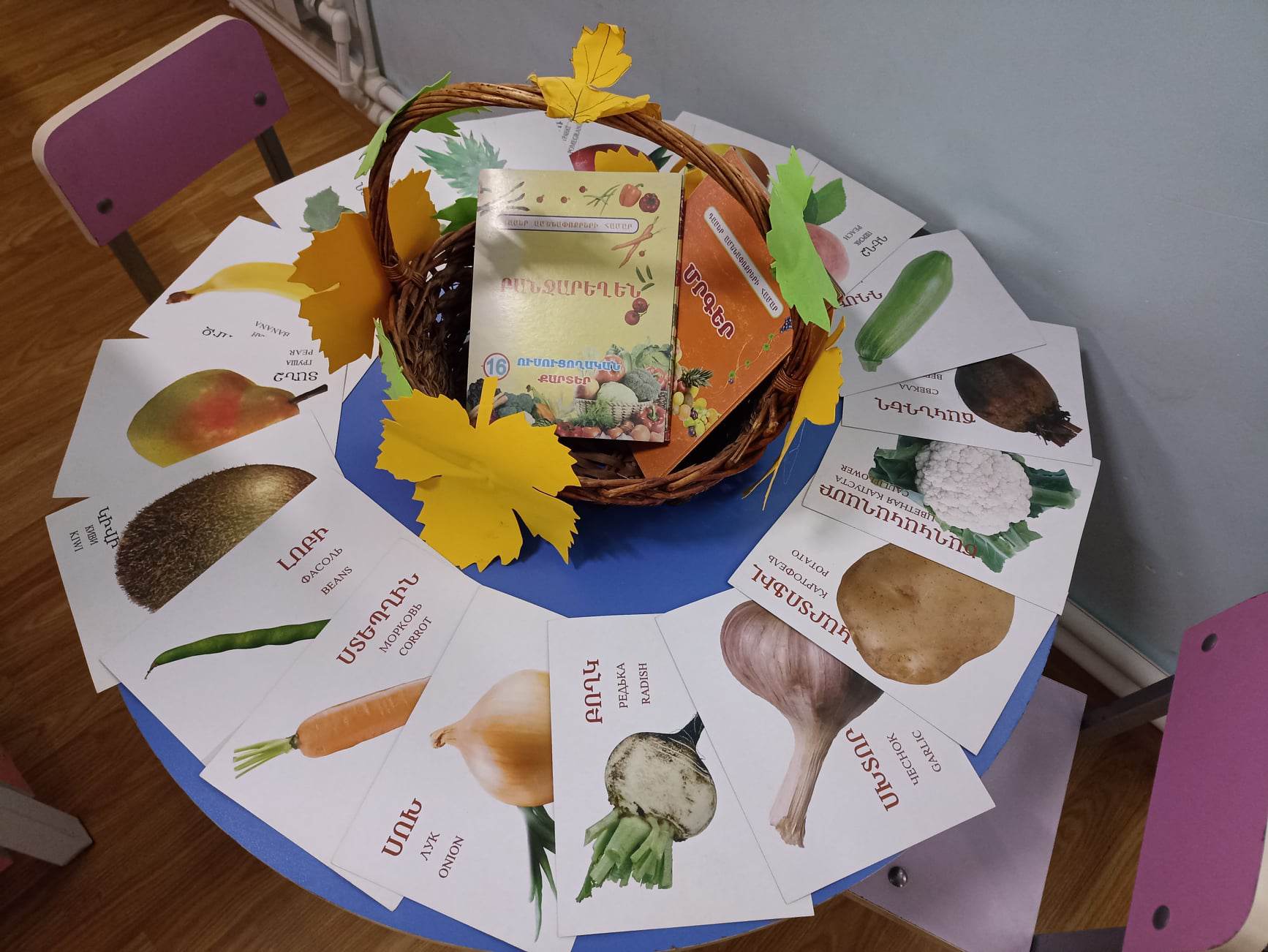 Երեխանե՛ր, ինչպես տեսնում եք մենք հիմա գտնվում ենք մրգի և բանջարեղենի խանությում: Ես վաճառողն եմ, իսկ դուք կլինեք գնորդները: Մեր  խանութում գործում է վճարման  հատուկ համակարգ: Այսինքն, երբ դուք գաք միրգ կամ բանջարեղեն գնելու, պետք է վճարեք կամ նախադասություն կազմելով, կամ մրգի/ բանջարեղենի անվանումը վանկատելով, կամ մրգի/բանջարեղենի անունը հնչյունային վերլուծության ենթարկելով, կամ միրգը/ բանջարեղենը բնութագրելով:(Ավագ տարիքային խմբի սաները կազմում են նախադասություն, բառը բաժանում  են վանկերի, կատարում են հնչյունային վերլուծություն, հաշվում են հնչյունների քանակը: Միջին տարիքային խմբի սաները բնութագրում են մրգի/բանջարեղենի ձևը, գույնը, համը):Կանոնները ձեզ հասկանալի՞ են, հարցեր ունե՞ք:Սան  -   	Կարելի՞ է շատ մրգեր գնել:Դաստիարակ    -    Քանի որ դուք շատ եք, երեխանե՛ր, իսկ մրգերն ու բանջարեղենը՝ քիչ, այդ պատճառով ձեզնից յուրաքանչյուրը կարող է ընտրել 1 միրգ կամ բանջարեղեն: Դե ինչ, սկսե՞նք խաղը:Միասին -   Սկսենք:I սան   -   Բարև Ձեզ:Դաստիարակ -   Բարև Ձեզ: Ի՞նչ  կցանկանաք:I սան   -              Ես  ադամաթուզ եմ ցանկանում:Դաստիարակ -   Շատ բարի: Դուք պետք է վճարեք «ադամաթուզ» բառով  կազմված նախադասությամբ;I սան   -   Ադամաթուզը կապիկների սիրած ուտելիքն է:Դաստիարակ-   Շատ ապրես: Եկ հաշվենք քո նախադասության բառերի քանակը՝ ամեն բառին տալով 1  խաղանիշ:          1                        2                3            4Ադամաթուզը կապիկների սիրած ուտելիքն է:Քանի՞ խաղանիշ ստացվեց:I սան   -    4:Դաստիարակ – Կեցցե՛ս: Ահա և քո ադամաթուզը:I սան   -    Շնորհակալություն, ցտեսություն:II սան  - Բարև  Ձեզ:Դաստիարակ -   Բարև Ձեզ: Ի՞նչ  կցանկանաք:II սան  - Մայրիկս կարտոֆիլ է խնդրել, ինձ կարտոֆիլ կտա՞ք:Դաստիարակ -   Իհարկե, եթե միայն ասեք, կարտոֆիլը մի՞րգ է, թե՞բանջարեղեն:II սան  - Իհարկե, բանջարեղեն:Դաստիարակ -   Կեցցե՛ս, իսկ ինչպիսի՞ ձև ունի:II սան   - Այն ձվաձև կամ գնդաձև է:Դաստիարակ – Շատ ապրես, իսկ ին՞չ գույն ունի:II սան   - Շագանակագույն:Դաստիարակ- Իսկ կարտոֆիլը հում, առանց եփելու կարելի՞ է ուտել:II սան   - Ոչ, պետք է անպայման եփել:Դաստիարակ- Կեցցե՛ս, ահա և քո կարտոֆիլը: Տա՛ր և ուրախացրո՛ւ մայրիկիդ:II սան   - Շնորհակալություն:Դաստիարակ- Խնդրեմ, ցտեսություն:II սան   - Ցտեսություն:III սան   - Բարի օր, ինչպե՞ս եք:Դաստիարակ- Բարի օր, լավ, շնորհակալություն, դուք ինչպե՞ս եք:III սան   - Լավ, շնորհակալ եմ, ինձ խնձոր կտա՞ք:Դաստիարակ – Իհարկե, միայն թե պետք է վճարեք «խնձոր» բառը վանկատելով:III սան   -    Խըն – ձորԴաստիարակ-     Եկ հաշվենք քանի՞ վանկ եղավ և ամեն վանկին տանք 1 խաղանիշ:III սան   -    Խըն – ձոր     2 վանկԴաստիարակ-    Ապրե՛ս: Հայկը 4 խաղանիշ ունի, իսկ դու՝ 2: Ո՞ւմ մոտ է ավելի շատ:III սան    - Հայկի:Դաստիարակ-     Իսկ քանի՞ խաղանիշով է ավել քո խաղանիշների քանակից:III սան    - 2-ով է ավել:Դաստիարակ-     Շատ ապրես: Ահա և քո խնձորը: Անուշ ուտեք:III սան    - Շնորհակալություն, մինչ նոր հանդիպում:IV սան – Բարի առավոտ: Շատ լավ տեսք ունեք:Դաստիարակ-     Բարև Ձեզ: Շնորհակալ եմ: Ի՞նչ կցանկանաք:IV սան- Տատիկս մրգահյութ է պատրաստում: Ինձ ուղարկել է, որ բալ գնեմ:Դաստիարակ-     Շատ լավ, բայց գիտե՞ք, բալը թանկ է և այն գնելու համար դուք պետք է «բալ» բառն արտասանեք հնչյուններով:IV սան--             բ – ա – լ  -   բալ Դաստիարակ-     Հիանալի է: Իսկ չէի՞ք ասի, քանի՞ հնչյուն կա այս բառի մեջ:IV սան--             3 հնչյուն:Դաստիարակ-     Ահա այս խաղանիշների կապոցից վերցրու 3 խաղանիշ, այնքան, ինչքան հնչյուն կա քո բառի մեջ:IV սան--              Ահա:Դաստիարակ-      Ապրե՛ս: Սեդայի մոտ 2 խաղանիշ կա; Ո՞ւմ մոտ է ավելի քիչ, քո՞, թե՞ Սեդայի:IV սան--              Սեդայի մոտ քիչ է:Դաստիարակ-       Իսկ քեզ մո՞տ:IV սան--              Իմը շատ է:Դաստիարակ-       Իսկ քանի՞ խաղանիշով է ավել:IV սան--              1 խաղանիշով:Դաստիարակ-       Հիասքանչ է: Ահա և բալը: Տար և ուրախացրու տատիկիդ:	ՖԻԶԿՈՒԼՏԴԱԴԱՐ՝   օգտագործելով նշված բանաստեղծությոնը:Մենք կաղամբը կտրատում ենք, Իսկ գազարը՝ զգույշ քերում,Կաղամբը  աղով ճզմում,Գազարի վրա՝ շաքար լցնումԵվ պահում ենք ամբողջ ձմեռ:	Երեխաներն իրենց ձեռքերով կատարում են համապատասխան շարժումներ:	〚Ս. Չիբուխչյան, Լ. Սարգսյան «Մայրենի լեզվի պարապմունքները մանկապարտեզի ավագ խմբում» ուսումնամեթոդական ձեռնարկ〛:	Խաղի  ամփոփումԱհա և վերջացավ մեր խաղը,երեխաներ: Մենք սովորեցինք նախադասություն կազմել, բառը բաժանել վանկերի,արտասանել հնչյուններով, հաշվել դրանք,  սովորեցինք տարբերակել միրգը և բանջարեղենը, բնութագրել դրանք: Նաև սովորեցինք՝ ինչպես պետք է գնումներ անել խանութում: Դուք՝ բոլորդ էլ, շատ լավ գնորդներ էիք, կեցցե՛ք: Իսկ ես լա՞վ վաճառող էի:Ե  Զ  Ր Ա Կ Ա Ց ՈՒ Թ Յ ՈՒ Ն	Ժամանակակից իրականության մեջ   շատ  կարևոր  և  առանցքային դեր ունի կրթության կարողունակահեն  և  երեխայակենտրոն ուսուցման ձևերի, արդի նորարարական տեխնոլոգիաների,կրթական նոր մեթոդների և մոտեցումների կիրառումը թե՛ դպրոցական, թե՛ նախադպրոցական  համակարգերում:	Ինտեգրված  պարապմունքների  կազմակերպումն ու իրականացումը բազմաթիվ կրթական մեթոդներից մեկն է՝ ուղղված երեխաների իմացական ոլորտի համակողմանի զարգացմանը, շրջապատող   իրականությունը տարբեր տեսանկյուններից ուսումնասիրելուն:	Ինտեգրված  պարապմունքներին հարկ է պատրաստվել հավուր պատշաճի՝ հաշվի առնելով կրթական բաղադրիչների համադրելիությունը, սաների կարողությունները, նյութատեխնիկական բազայի հասանելությունը, ռեժիմային պահերը և այլն:	Պարապմունքի այս տեսակը հնարավորություն է նաև դաստիարակի՝ ինքնադրսևորվելու և ինքնաիրացման , ստեղծագործական նոր մոտեցումների մշակման և կիրառման համար:	Ինտեգրված պարապմունքները շատ կիրառելի են հատկապես տարատարիք խմբերում, երբ կա շերտավորված ուսուցման կազմակերպման անհրաժեշտություն:Օգտագործված գրականության ցանկՆախադպրոցական պետական կրթական չափորոշիչ,Ս. Չիբուխչյան, Լ. Սարգսյան «Մայրենի լեզվի պարապմունքները մանկապարտեզի ավագ խմբում» ուսումնամեթոդական ձեռնարկՀ. Միտոյան  «Ուսումնական ձեռնարկ մանկապարտեզի համար»Ն. Գավրիշ      «Նախադպրոցական ուսումնամեթոդական պլան»Չ.Ի. Վասյուկովա , Օ.Ի. Չեխոնին  « Ուղեցույց ուսուցչի համար»www.maam.am